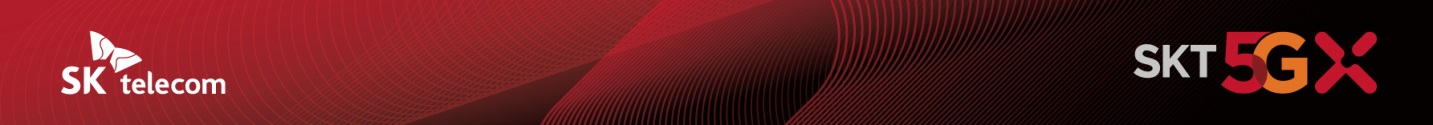 SKT, 기업용 IP장비에 QKD(양자암호키분배기) 기술 적용 성공B2B 기업용 양자암호통신기술 나온다- 양자암호기술, 전송망에 이어 기업용 IP 장비에 적용 ‘퀀텀 VPN’ 기술 개발- 금융·의료 등 개별 기업용 B2B 서비스 가능해져…양자암호 확산 기반 마련- 한국수력원자력·연세세브란스병원 등 양자암호통신망 성공적 구축…”산업계 보안 수준 향상 견인할 것”[2021. 4. 6] 현존 최고의 보안기술 ‘양자암호통신(QKD)기술’이 IP장비에 적용돼 B2B기업용으로도 나온다. SK텔레콤(대표이사 박정호, www.sktelecom.com)과 IDQ(ID Quantique)는 양자암호통신기술을 라우터와 스위치 등 기업용 IP장비에 적용하는데 성공했으며, 이를 기반으로 기업용 ‘퀀텀 VPN 기술’ 개발을 완료했다고 6일 밝혔다.※ VPN((Virtual Private Network, 가상 사설망) : 개별 B2B 고객에게 독립된 네트워크 서비스를 제공할 수 있는 기업통신 서비스※ IDQ : 스위스에 소재한 세계 1위 양자전문기업으로 양자암호 관련 원천 특허와 연구인력 등을 확보하고 있음(SKT의 자회사)이번에 QKD(Quantum Key Distributor, 양자암호키분배기) 기반의 ‘퀀텀 VPN 기술’이 개발됨에 따라, 전용망을 설치하지 않은 기업들도 양자암호를 활용한 통신 보안 서비스를 이용할 수 있게 될 전망이다.※ QKD는 송·수신자가 양자를 주고받을 때 제3자가 끼어들면 양자에 담긴 정보가 바뀐다는 점을 이용해 해킹할 수 없는 암호 키를 만들어 통신하는 기술‘퀀텀 VPN 기술’은 기업용 IP장비 보안 기술과 양자암호기술을 접목한 솔루션으로, 다양한 B2B 망구조와 서비스에 유연하게 적용 가능하고 보안성도 극대화했다. SKT는 기존 특화된 5G 전송망(서울~대전, 대전~대구) 등에 QKD를 이용한 암호화 기술을 적용·운용해 왔으며, 이번에 전송망이 아닌 기업용 IP장비와 연동 테스트를 완료함으로써 향후 양자암호통신기술 대중화 및 기업용 보안 서비스 향상에 기여할 수 있을 것으로 기대된다.SKT는 앞으로도 QKD를 연동하는 다양한 방식을 지속 개발하고 QKD 성능을 고도화한다는 계획이며, 안전한 통신 환경 조성을 위한 다양한 암호방식의 검토도 병행하고 있다고 밝혔다.또 SKT는 이제까지 한국수력원자력 및 연세세브란스병원 등에 양자암호 통신망을 활용한 5G 양자암호 기반의 스마트 플랜트, 디지털 혁신병원 구축을 성공적으로 수행해 왔다. SKT는 그간 축적된 기술을 기반으로 ‘21년 디지털 뉴딜 사업에도 적극 참여하는 등 앞으로도 공공과 민간을 비롯한 산업계 전반의 보안 수준을 높여 나간다는 계획이다.SKT 하민용 Innovation Suite 장은 “이번 연동으로 보다 많은 B2B 고객들이 한 발 앞선 양자보안을 경험할 수 있는 토대가 마련됐다고 본다” 며 “앞으로도 SK텔레콤은 고객에게 최고의 보안을 제공하기 위하여 관련 기술개발 및 협력을 지속해 나갈 계획”이라고 말했다. ▶ 관련 문의 : SK텔레콤 PR실 전략PR팀 박지웅 매니저 (02-6100-3832)<끝>엠바고 : 배포 즉시 사용해 주시기 바랍니다